Callao, 22 de Agosto del 2023 Señor: Presente.- 	 Con fecha 22 de Agosto del 2023 se ha expedido la siguiente Resolución: RESOLUCIÓN DE CONSEJO DE ESCUELA DE POSGRADO Nº 472-2023-CEPG-UNAC.- Bellavista, Callao, 22  de Agosto de 2023.Visto, el Proveído Nº 392-2023-EPG-UNAC, del Dr. Enrique Gustavo García Talledo, Director de la Escuela de Posgrado de la UNAC, de fecha 22  de Agosto de 2023, recibido por Secretaría Académica de la EPG el 22 de Agosto de 2023 en el que adjunta el Oficio Nº 216-2023-UPG-FIIS del Dr. Paul Gregorio Paucar Llanos, Director de la Unidad de Posgrado de la Facultad de Ingeniería Industrial y de 	Sistemas recibido en Mesa de Partes de la EPG, el 22 de Agosto de 2023 en la que remite la Programación Académica de las MAESTRÍA EN INGENIERÍA INDUSTRIAL CON MENCIÓN EN GERENCIA DE LA CALIDAD Y PRODUCTIVIDAD, MAESTRIA EN INGENIERÍA INDUSTRIAL CON MENCIÓN EN GERENCIA EN LOGÍSTICA, MAESTRIA EN INGENIERIA DE SISTEMAS,DOCTORADO EN INGENIERIA DE SISTEMAS Y EL DOCTORADO EN INGENIERIA INDUSTRIAL correspondiente al Semestre Académico 2023-B.CONSIDERANDO:Que según el Art. 194 inciso 194.4 del Estatuto de la Universidad Nacional del Callao  modificado  el 008 de junio 2022 establece que el Consejo de la Escuela de Posgrado tiene la atribución de “aprobar  al Consejo de la Escuela de Posgrado para su aprobación la Programación Académica Anual y los sílabos de todas las asignaturas ofrecidas, treinta (30) días calendarios antes del inicio de cada semestre académico… (Sic).”Que, según el Art. 196º. Inciso 196.4 del Estatuto de la Universidad Nacional del Callao aprobado el 02 de julio 2015, establece el Consejo de la Escuela de Posgrado tiene la atribución de “Aprobar y publicar la Programación Académica Semestral, los sílabos de todas las asignaturas ofrecidas, treinta (30) días calendarios antes del inicio de cada semestre académico… (Sic)”.Que, teniendo la documentación sustentatoria, remitida en forma digital por trámite remoto y estando a lo acordado por el Consejo de la Escuela de Posgrado de la Universidad Nacional del Callao, en su Sesión Ordinaria de fecha 22 de Agosto del 2023, realizada en forma remota, al amparo del D.U. N° 026-2020 y Res. N° 068-2020-CU; y en uso de las atribuciones que le confiere el Artículo 196° numeral 196.5 del Estatuto de la Universidad Nacional del Callao;RESUELVE:APROBAR,   la  Programación  Académica de las MAESTRÍA EN INGENIERÍA INDUSTRIAL CON MENCIÓN EN GERENCIA DE LA CALIDAD Y PRODUCTIVIDAD, MAESTRIA EN INGENIERÍA INDUSTRIAL CON MENCIÓN EN GERENCIA EN LOGÍSTICA, MAESTRIA EN INGENIERIA DE SISTEMAS,DOCTORADO EN INGENIERIA DE SISTEMAS Y EL DOCTORADO EN INGENIERIA INDUSTRIAL correspondiente al Semestre Académico 2023-B, de  la  Unidad  de  Posgrado  de  Facultad de Ingeniería Industrial  y de Sistema  de la Universidad Nacional del Callao, las mismas que se encuentran ingresadas al Sistema de Gestión Académica SGA-UNAC y forman parte de la presente resolución.TRANSCRIBIR, la presente Resolución a Unidad de Posgrado correspondiente e interesados para conocimiento y fines pertinentes. Regístrese, comuníquese y cúmplase. (FDO.): Dr. ENRIQUE GUSTAVO GARCIA TALLEDO- Director de la Escuela de Posgrado.- Sello. (FDO.): Dr. WILMER HUAMANI PALOMINO. - Secretario Académico. - Sello Lo que transcribo a usted para los fines pertinentes.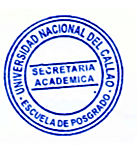 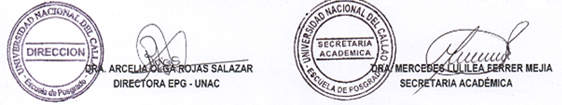 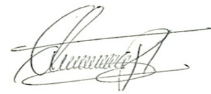 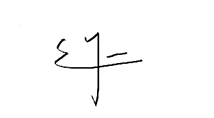 Dr. ENRIQUE GUSTAVO GARCÍA TALLEDO 	            DR. WILMER HUAMANI  PALOMINO                                DIRECTOR  EPG- UNAC			                 SECRETARIO ACADEMICO 